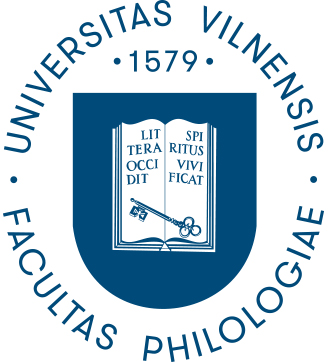 VILNIAUS UNIVERSITETOFILOLOGIJOS FAKULTETASDOKTORANTŪROS KOMITETO ELEKTRONINIO BALSAVIMO PROTOKOLAS 2020-05-25 Nr. (4.11E) 180000-KT-61Dalyvavo 13 iš 13 Komiteto narių.1.SVARSTYTA. Viktorijos Jonkutės (jungtinė VU-LLTI doktorantūra) parengtos disertacijos „Kolektyvinė atmintis XX a. pabaigos tautinio atgimimo laikotarpio lietuvių ir latvių literatūrinėje spaudoje“ (vadovas dr. Vigmantas Butkus)  išorinių recenzentų tvirtinimas.NUTARTA. Viktorijos Jonkutės (jungtinė VU-LLTI doktorantūra) parengtos disertacijos „Kolektyvinė atmintis XX a. pabaigos tautinio atgimimo laikotarpio lietuvių ir latvių literatūrinėje spaudoje“ (vadovas dr. Vigmantas Butkus) išorinėmis recenzentėmis patvirtinti prof. dr. Zandą Gūtmanę (Liepojos universitetas) ir dr. Laurą Laurušaitę (LLTI).Pritarta vienbalsiu sutarimu.2. SVARSTYTA. TKI Įvairiakalbių tyrimų centro disertantės Ievos Stasiūnaitės parengtos disertacijos „Kai kurių prielinksnių polisemija anglų ir lietuvių kalbose: nuo konkrečios prie abstrakčios reikšmės“  (vadovė prof. dr. Inesa Šeškauskienė) išorinių recenzentų tvirtinimas.NUTARTA. TKI Įvairiakalbių tyrimų centro disertantės Ievos Stasiūnaitės parengtos disertacijos „Kai kurių prielinksnių polisemija anglų ir lietuvių kalbose: nuo konkrečios prie abstrakčios reikšmės“  (vadovė prof. dr. Inesa Šeškauskienė) išoriniais recenzentais patvirtinti dr. Eglę Žilinskaitę-Šinkūnienę (VU) ir prof. dr. Violetą Kalėdaitę (VDU). Pritarta vienbalsiu sutarimu.3. SVARSTYTA. ARKSI doktoranto Deivido Zibalo prašymas pakeisti studijų planą. Dalyką  „Literatūros kritikos kanonas“ (dalyko konsultantė – doc. dr. Dagnė Beržaitė; kreditų skaičius – 7,5)  norima pakeistas dalyku „Propagandos istorija ir teorija“ (dalyko konsultantas – prof. dr. Arvydas Pacevičius; kreditų skaičius – 7,5).NUTARTA. ARKSI doktoranto Deivido Zibalo prašymui pakeisti studijų planą pritarta. Dalykas  „Literatūros kritikos kanonas“ (dalyko konsultantė – doc. dr. Dagnė Beržaitė; kreditų skaičius – 7,5) pakeistas dalyku „Propagandos istorija ir teorija“ (dalyko konsultantas – prof. dr. Arvydas Pacevičius; kreditų skaičius – 7,5).Pritarta vienbalsiu sutarimu.4. SVARSTYTA. Balandžio 17 d. ir balandžio 30 d. Doktorantūros komiteto posėdžių protokolų tvirtinimas.NUTARTA. Vienbalsiu sutarimu patvirtinti balandžio 17 d. ir balandžio 30 d. Doktorantūros komiteto posėdžių protokolus.Posėdžio pirmininkė 			prof. dr. Meilutė RamonienėPosėdžio sekretorė 			dr. Birutė Gudelienė